初中生涯规划教育再次走进成都学校第八届全国初中生涯规划教育研讨会 我是谁？
　　  我想做什么？我能做什么？
　　世界允许我做什么？
　　我的志向是什么？
　　怎么实现我的志向？生涯规划教育其实就很好的解决了这6个问题。随着新高考的改革的深入，各省也相继出台关于开展生涯规划教育的政策，生涯规划教育也逐渐走进了中学的课堂。随着政策的推移，国内很多初中也开始“试水”生涯教育，那么初中学校该如何进行生涯教育落地？初中教师如何开展生涯课程教学？中国人生科学学会学生发展指导专业委员会将于2019年10月16日在成都市召开“第八届全国初中生涯规划教育研讨会”，并将深入成都市第三十七中学参观考察，由名师示范生涯公开课。届时还将邀请生涯教育领域优秀的专家学者、有丰富实践经验的名师名校长，共同探讨初中生涯规划教育发展之路！研讨会具体事宜如下：研讨内容  1、生涯实施经验到具体的生涯课程实施、生涯实践框架，理念与实践共同呈现；2、国内名校长分享生涯规划经验；  3、生涯教师的培养与发展路径； 4、生涯规划教育在初中的实施方案探讨；  5、实地观摩成都市第三十七中学生涯规划公开课；（名师现场授课，分享教学设计思路，专家现场点评等活动）  6、优秀学校生涯教育工作经验分享；  7、中学生涯规划教育课程体系建设实践；* 特别说明： 10月19-23日特设有“生涯规划师”岗位能力培训高级班课程 ，将对生涯规划师的职业素养、个性化生涯指导的环境、条件、学业规划方案制定、生涯教练技术等一系列问题进行答疑解惑。完成本培训可以颁发“全国学校‘生涯规划师’岗位能力培训高级班”证书二、拟请专家李文辉：势生涯创始人、中国人生科学学会学生发展指导专业委员会理事长、全国“十三五”科研规划《生涯规划教育与学生未来发展研究》总课题组负责人、中国学校生涯规划教育网专家指导委员会主任、中国首届初中生涯规划教育研讨会活动策划者。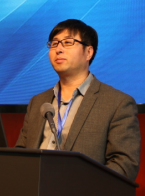 徐秀琴：国家生涯规划师、国家二级心理咨询师、CPEP个人教育规划师 中国人生科学学会学生发展指导专业委员会  研究员CSCD学生发展指导能力培训首席咨询师青岛广播电台教育新观察特聘高考升学专家 曾为全国多家中学提供过百场生涯规划指导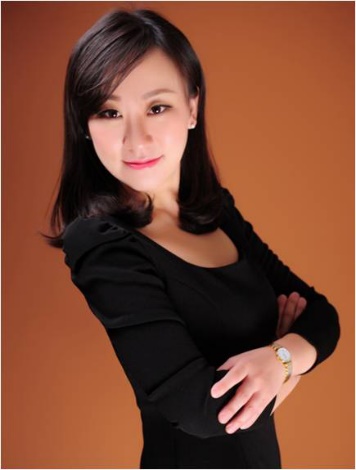 焦宗芳：潍坊特级校长，国内生涯规划教育的破冰者，全国学校生涯规划教育示范基地负责人,在30多年的教育实践中，他逐步理顺并清晰地形成“规划人生，让师生生命更精彩”的办学思想。率先在崇文中学开展职业生涯规划，并编写了生涯规划教育校本教材。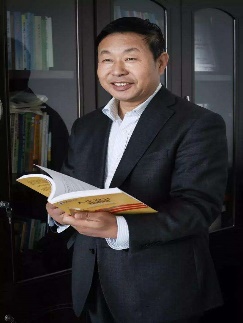 张  惠 :势生涯课程研发专家、中国人生科学学会学生发展指导专委会理事、全国学校生涯教育与学生未来发展研究总课题组核心专家、国家二级心理咨询师，国家中级生涯规划师，高考志愿填报师。沈  洁：上海市风华初级中学教育集团副校长，西校执行校长。全国学校生涯规划教育重点科研基地负责人.风华初级中学是上海市生涯教育试点学校，学校有完善的生涯课程体系，并建有多个职业体验教室。坚持家校联合，为学生提供更多的职业体验机会，以实践体验活动促进学生生涯规划意识和能力的培育。三、参会对象各地教育局教学教研及生涯教育、德育负责人、心理健康教负责人。中小学校长、德育校长、主任、学科带头人、班主任等相关负责人。四、会议时间、地点1、研讨会：2019年10月16日—10月19日（16日报到）2、岗位能力培训：2019年10月19日—10月23日（19日报到）地点：成都五、研修认证  完成全部课程的学员，将获得由主办单位颁发的培训证书。六、费用1、研讨会培训费980元/人（包括：培训费、专家费、场地费、证书费、学校考察区间交通费）2、“生涯规划师”岗位能力培训”培训费1980元/人3、研讨会和“生涯规划师”岗位能力培训均参加的费用优惠为1980元/人4、食宿费用自理，会务组协助安排宾馆，标准约320元/人/天。 注：总课题组重点实验基地免费（研讨会培训费）2人参加；总课题组示范基地免费（研讨会培训费） 4人参加。七、报名须知1、请有意参加培训的单位填写回执表并及时电邮至会务组（也可直接电话报名），会务组将于会议前7天下发《报到通知》 ,请收到《报到通知》后再进行工作安排和订票。2、现场缴费支持公务卡刷卡、微信和支付宝转帐。3、发票项目可以开“培训费”和“会务费”，请在填写报名表时与财务核实。七、组委会联系方式 联系人：薛  芳 老师       电  话：18710264070   电  话：010-83834992     邮  箱：syjyktz@126.com往期培训掠影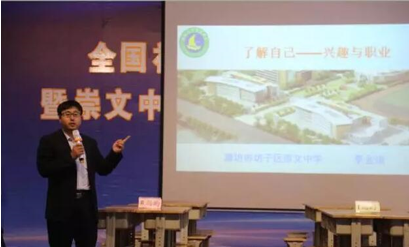 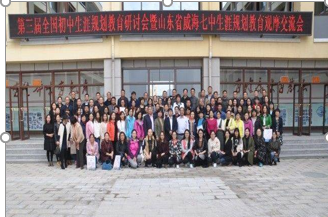 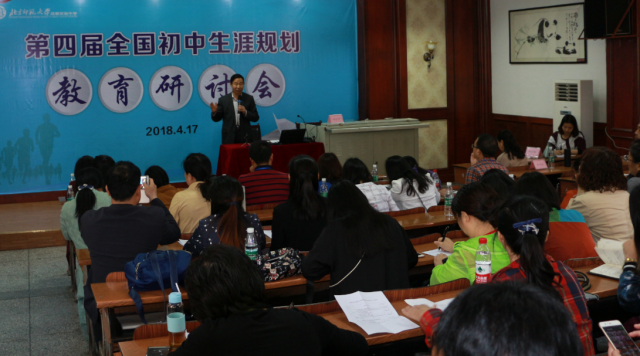 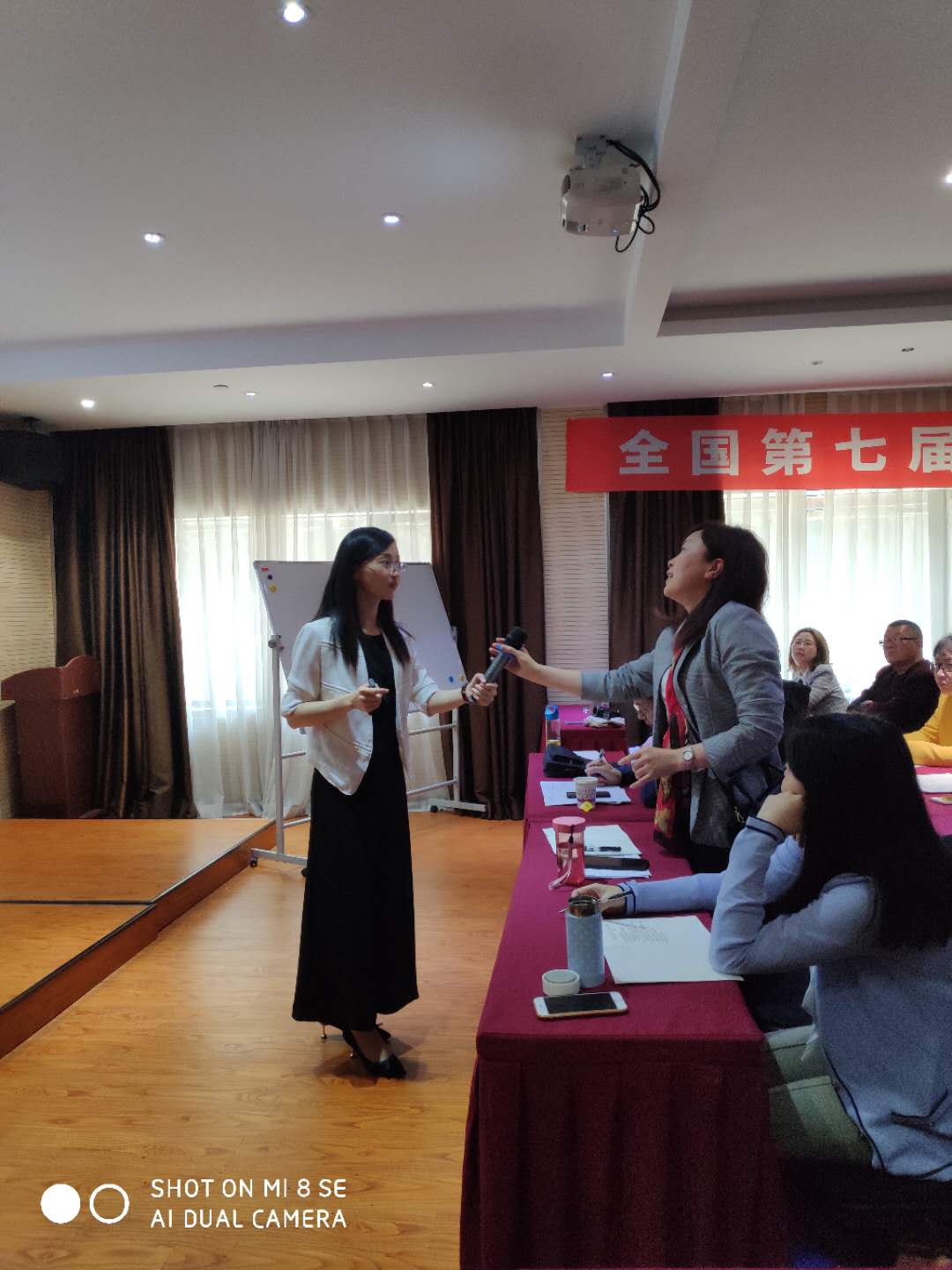 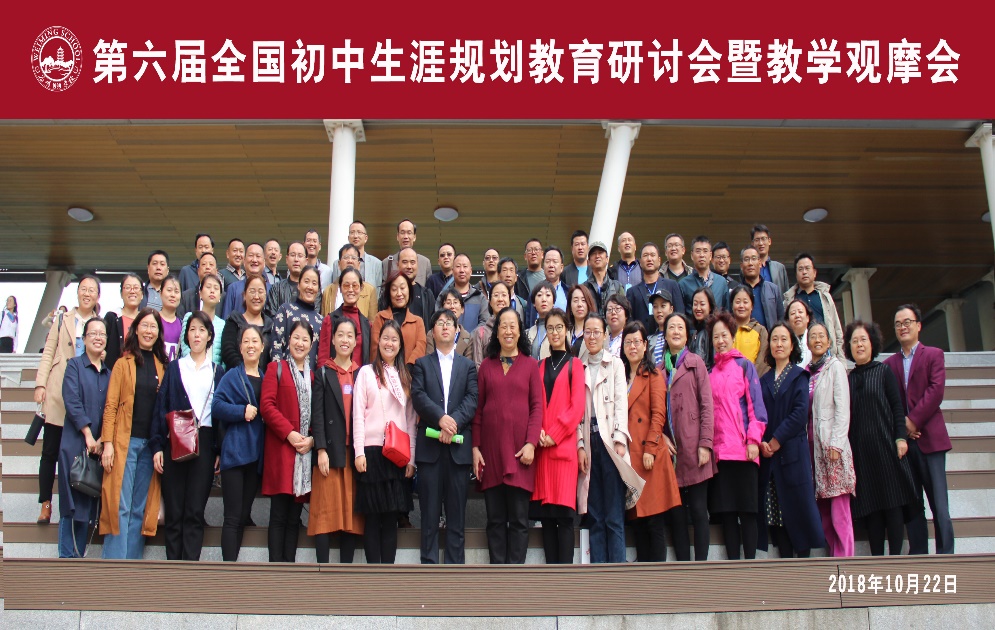 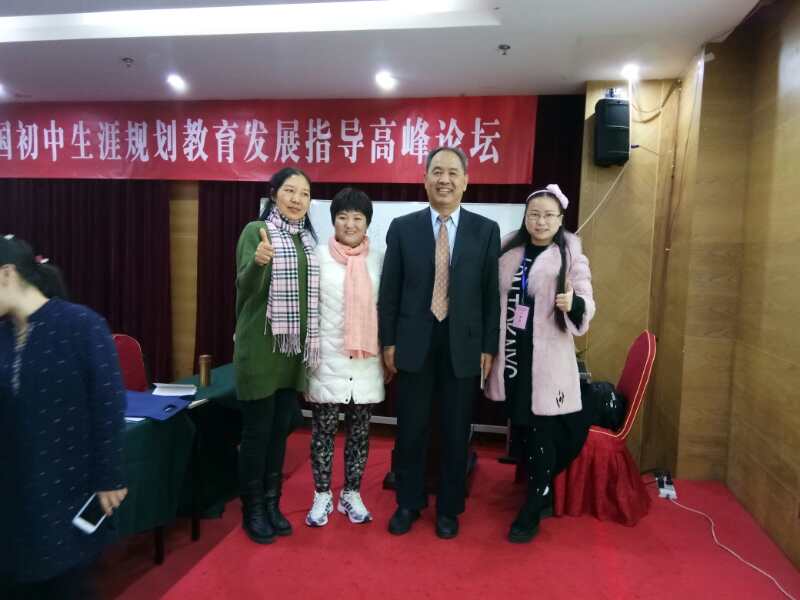 